様式第４号の７（第８条関係）肝炎治療受給者証（非代償性肝硬変を除くインターフェロンフリー治療）の交付申請に係る診断（新規）様式第４号の７（裏面）○ 診断書の記載に係る注意事項１ 診断書の有効期間は、記載日から起算して３箇月以内です。２ 記載日前６箇月以内（ただし、治療中の場合は治療開始時）の資料に基づいて記載してください。３ 記入漏れのある場合は認定できないことがあるので、ご注意ください。４ 本診断書は、原則として日本肝臓学会肝臓専門医により作成してください。○ 患者様へのお願い肝炎治療費の助成を受けるためには、県（保健所）へ申請が必要です。診断書を受け取ったら、直ちに保健所で治療費助成の申請を行って下さい。申請を行った月の治療費から助成の対象となります。御不明な点は、次の問い合せ窓口に御相談下さい。申請受付場所申請者の住所地を管轄する保健福祉事務所（甲府市健康支援センターも含む）申請手続きに必要な書類等 申請書（県感染症対策グループのホームページからでも入手できます。）https://www.pref.yamanashi.jp/kansensho/80408314857.html② 診断書（治療を開始する医療機関で作成してもらって下さい。）③ マイナンバー（個人番号）の記載のない住民票［謄本］（現住所の記載があるもので、申請者の属する世帯全員が記載されているもの）④ 市町村民税証明書：所得課税証明書（申請者及び住民票に記載されている世帯全員分）⑤ 被保険者証の写し（申請者の氏名が記載されているもの）⑥ 高齢者受給者証の写し（お持ちの方のみ）＜問い合わせ窓口＞中北保健福祉事務所 　　　　　　０５５１－２３－３０７４　　　　　　　　　　　　　　　 韮崎市本町４丁目２－４北巨摩合同庁舎１階　峡東保健福祉事務所 　　　　　　０５５３－２０－２７５２山梨市下井尻１２６－１東山梨合同庁舎１階峡南保健福祉事務所 　　　　　　０５５６－２２－８１５８南巨摩郡富士川町鰍沢７７１－２南巨摩合同庁舎２階   富士・東部保健福祉事務所 　　　０５５５－２４－９０３５　　　　　　　　　富士吉田市上吉田１丁目２－５富士吉田合同庁舎１階 甲府市健康支援センター　　　　 ０５５－２３７－８９５２甲府市相生２丁目１７－１南庁舎２階　         山梨県知事直轄組織感染症対策グループ 　　　　　　０５５－２２３－１５０５山梨大学医学部附属病院肝疾患センター　０５５－２７３－１１１１様式第４号の８（第８条関係）肝炎治療受給者証（非代償性肝硬変を除くインターフェロンフリー治療）の交付申請に係る診断（再治療）様式第４号の８（裏面）○ 診断書の記載に係る注意事項１ 診断書の有効期間は、記載日から起算して３箇月以内です。２ 記載日前６箇月以内（ただし、治療中の場合は治療開始時）の資料に基づいて記載してください。３ 記入漏れのある場合は認定できないことがあるので、ご注意ください。４ 本診断書は、原則として日本肝臓学会肝臓専門医により作成してください。○ 患者様へのお願い肝炎治療費の助成を受けるためには、県（保健所）へ申請が必要です。診断書を受け取ったら、直ちに保健所で治療費助成の申請を行って下さい。申請を行った月の治療費から助成の対象となります。御不明な点は、次の問い合せ窓口に御相談下さい。申請受付場所申請者の住所地を管轄する保健福祉事務所（甲府市健康支援センターも含む）申請手続きに必要な書類等 申請書（県感染症対策グループのホームページからでも入手できます。）https://www.pref.yamanashi.jp/kansensho/80408314857.html② 診断書（治療を開始する医療機関で作成してもらって下さい。）③ マイナンバー（個人番号）の記載のない住民票［謄本］（現住所の記載があるもので、申請者の属する世帯全員が記載されているもの）④ 市町村民税証明書：所得課税証明書（申請者及び住民票に記載されている世帯全員分）⑤ 被保険者証の写し（申請者の氏名が記載されているもの）⑥ 高齢者受給者証の写し（お持ちの方のみ）＜問い合わせ窓口＞中北保健福祉事務所 　　　　　　０５５１－２３－３０７４　　　　　　　　　　　　　　　 韮崎市本町４丁目２－４北巨摩合同庁舎１階峡東保健福祉事務所 　　　　　　０５５３－２０－２７５２山梨市下井尻１２６－１東山梨合同庁舎１階峡南保健福祉事務所 　　　　　　０５５６－２２－８１５８南巨摩郡富士川町鰍沢７７１－２南巨摩合同庁舎２階         富士・東部保健福祉事務所 　　　０５５５－２４－９０３５　　　　　　　　　富士吉田市上吉田１丁目２－５富士吉田合同庁舎１階 甲府市健康支援センター　　　　 ０５５－２３７－８９５２甲府市相生２丁目１７－１南庁舎２階　         山梨県知事直轄組織感染症対策グループ　　　　　　０５５－２２３－１５０５山梨大学医学部附属病院肝疾患センター　０５５－２７３－１１１１様式第４号の９（第８条関係）インターフェロンフリー治療（再治療）に対する意見書返信先医療機関及び担当医山梨県肝炎治療助成事業実施要綱　別紙１ 認定基準（抜粋）１．本意見書を記載する医師は、以下の項目についても満たしている必要があります。　　　　✓上記の山梨県肝炎治療助成事業実施要綱における認定基準を確認した。　　　　✓日本肝臓学会のＣ型肝炎治療ガイドラインを精読した。　　　　✓ウイルス性肝疾患の治療に十分な知識・経験を持っている。２．本意見書を記載する医師が適切であると判断する場合に限り、以下にチェックの上返信して下さい。　　□ この患者さんに対するインターフェロンフリー治療による再治療は、適切であると判断します。記載年月日　　　　　　　年　　月　　日　　　　肝疾患診療連携拠点病院名及び所在地本意見を述べた日本肝臓学会肝臓専門医の氏名注）１．本意見書の有効期限は、記載日から起算して３箇月以内です。２．本意見書は肝疾患診療連携拠点病院に常勤する日本肝臓学会肝臓専門医が記載する必要があります。様式第４号の１０（第８条関係）肝炎治療受給者証（インターフェロンフリー治療）の交付申請に係る診断書　（非代償性肝硬変用）様式第４号の１０（裏面）○ 診断書の記載に係る注意事項１ 診断書の有効期間は、記載日から起算して３箇月以内です。２ 記載日前６箇月以内（ただし、治療中の場合は治療開始時）の資料に基づいて記載してください。３ 記入漏れのある場合は認定できないことがあるので、ご注意ください。４ 本診断書は、原則として日本肝臓学会肝臓専門医により作成してください。○ 患者様へのお願い肝炎治療費の助成を受けるためには、県（保健所）へ申請が必要です。診断書を受け取ったら、直ちに保健所で治療費助成の申請を行って下さい。申請を行った月の治療費から助成の対象となります。御不明な点は、次の問い合せ窓口に御相談下さい。申請受付場所申請者の住所地を管轄する保健福祉事務所（甲府市健康支援センターも含む）申請手続きに必要な書類等 申請書（県感染症対策グループのホームページからでも入手できます。）https://www.pref.yamanashi.jp/kansensho/80408314857.html② 診断書（治療を開始する医療機関で作成してもらって下さい。）③ マイナンバー（個人番号）の記載のない住民票［謄本］（現住所の記載があるもので、申請者の属する世帯全員が記載されているもの）④ 市町村民税証明書：所得課税証明書（申請者及び住民票に記載されている世帯全員分）⑤ 被保険者証の写し（申請者の氏名が記載されているもの）⑥ 高齢者受給者証の写し（お持ちの方のみ）＜問い合わせ窓口＞中北保健福祉事務所 　　　　　　０５５１－２３－３０７４　　　　　　　　　　　　　　　 韮崎市本町４丁目２－４北巨摩合同庁舎１階峡東保健福祉事務所 　　　　　　０５５３－２０－２７５２山梨市下井尻１２６－１東山梨合同庁舎１階峡南保健福祉事務所 　　　　　　０５５６－２２－８１５８南巨摩郡富士川町鰍沢７７１－２南巨摩合同庁舎２階   富士・東部保健福祉事務所 　　　０５５５－２４－９０３５　　　　　　　　　富士吉田市上吉田１丁目２－５富士吉田合同庁舎１階 甲府市健康支援センター　　　　 ０５５－２３７－８９５２甲府市相生２丁目１７－１南庁舎２階　         山梨県知事直轄組織感染症対策グループ 　　　　　　０５５－２２３－１５０５山梨大学医学部附属病院肝疾患センター　０５５－２７３－１１１１ふりがな患者氏名性別生年月日（年齢）ふりがな患者氏名男・女　　　 　　年 　　月 　　日生（満 　　歳）住　　所〒　　　―　電話番号　　　　（　　　　　　）〒　　　―　電話番号　　　　（　　　　　　）〒　　　―　電話番号　　　　（　　　　　　）〒　　　―　電話番号　　　　（　　　　　　）診断年月　年　　月前医(あれば記載）医療機関名医師名医療機関名医師名過去の治療歴該当する場合、チェックする。□ インターフェロン治療歴(3剤併用療法を含む)あり。（薬剤名：　　　　　　　　　　　　　　　）（中止・再燃・無効）□ インターフェロンフリー治療歴あり（薬剤名：　　　　　　　　　　　　　　　）（中止・再燃・無効）該当する場合、チェックする。□ インターフェロン治療歴(3剤併用療法を含む)あり。（薬剤名：　　　　　　　　　　　　　　　）（中止・再燃・無効）□ インターフェロンフリー治療歴あり（薬剤名：　　　　　　　　　　　　　　　）（中止・再燃・無効）該当する場合、チェックする。□ インターフェロン治療歴(3剤併用療法を含む)あり。（薬剤名：　　　　　　　　　　　　　　　）（中止・再燃・無効）□ インターフェロンフリー治療歴あり（薬剤名：　　　　　　　　　　　　　　　）（中止・再燃・無効）該当する場合、チェックする。□ インターフェロン治療歴(3剤併用療法を含む)あり。（薬剤名：　　　　　　　　　　　　　　　）（中止・再燃・無効）□ インターフェロンフリー治療歴あり（薬剤名：　　　　　　　　　　　　　　　）（中止・再燃・無効）検査所見今回の治療開始前の所見を記入する。１．Ｃ型肝炎ウイルスマーカー　（検査日：　　　　　　　年　　　月　　　日）（１）HCV-RNA定量＿＿＿（単位：logIU/ml･　     、測定法 TaqManPCR法・　    ）（２）ウイルス型　 セロタイプ（グループ）　１　・　２　・　その他（　　　　）　・　判定不能（該当するものを○で囲む）　ジェノタイプ（グループ）　１ａ  ・１ｂ  　・２ａ  ・２ｂ 　・その他（　　　　）２．血液検査　（検査日：　　　　　　　年　　　月　　　日）ＡＳＴ　　　　 　　   　　IU／ｌ         ＡLＴ　　　　　　　　　　　IU／ｌヘモグロビン  　　   　  　g／dl         血小板　 　　　　 　　　 　万／ul ＡＦＰ        　　　　　　ng／mｌ        ｅＧＦＲ    　　　　　　　　mL/分/1.73ｍ2Ｃｃｒ　　　　　　　　　　mL/分/1.73ｍ2(リバビリン併用療法を行う場合でeGFRが50 mL/分/1.73ｍ2未満の場合は、クレアチニンクリアランスの値をご記入ください。検査を実施していない場合はｅＧＦＲからの換算値をご記入ください)　　　　　３．画像診断・肝生検などの所見（該当するものを〇で囲む。）(1) 画像診断（検査日：　　　 　　年 　　月　 　日）　検査方法（該当するものを〇で囲む）・エコー       ・CT　　     ・MRI　      ・その他（　　　　　　　　  　）■所見（必ず記載）　　　　　　　　　　　　　　　	(2)肝臓硬度測定検査（検査日：　　　　 　年　 　月　　 日）　　　　　　　　　　　　　　　ｋＰa、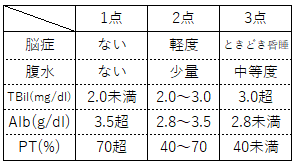 (3) 肝生検（検査日：　　　　 年　 月　　 日）　       　　　　Ｆ　　　　、Ａ　　　　　　４． Child-Pugh分類（右表）の該当する症状を○で囲む　　　　　　　合計　　　　　点Child-Pugh　分類　 A 　　・ B 　　・ C　（該当するものを○で囲む）今回の治療開始前の所見を記入する。１．Ｃ型肝炎ウイルスマーカー　（検査日：　　　　　　　年　　　月　　　日）（１）HCV-RNA定量＿＿＿（単位：logIU/ml･　     、測定法 TaqManPCR法・　    ）（２）ウイルス型　 セロタイプ（グループ）　１　・　２　・　その他（　　　　）　・　判定不能（該当するものを○で囲む）　ジェノタイプ（グループ）　１ａ  ・１ｂ  　・２ａ  ・２ｂ 　・その他（　　　　）２．血液検査　（検査日：　　　　　　　年　　　月　　　日）ＡＳＴ　　　　 　　   　　IU／ｌ         ＡLＴ　　　　　　　　　　　IU／ｌヘモグロビン  　　   　  　g／dl         血小板　 　　　　 　　　 　万／ul ＡＦＰ        　　　　　　ng／mｌ        ｅＧＦＲ    　　　　　　　　mL/分/1.73ｍ2Ｃｃｒ　　　　　　　　　　mL/分/1.73ｍ2(リバビリン併用療法を行う場合でeGFRが50 mL/分/1.73ｍ2未満の場合は、クレアチニンクリアランスの値をご記入ください。検査を実施していない場合はｅＧＦＲからの換算値をご記入ください)　　　　　３．画像診断・肝生検などの所見（該当するものを〇で囲む。）(1) 画像診断（検査日：　　　 　　年 　　月　 　日）　検査方法（該当するものを〇で囲む）・エコー       ・CT　　     ・MRI　      ・その他（　　　　　　　　  　）■所見（必ず記載）　　　　　　　　　　　　　　　	(2)肝臓硬度測定検査（検査日：　　　　 　年　 　月　　 日）　　　　　　　　　　　　　　　ｋＰa、(3) 肝生検（検査日：　　　　 年　 月　　 日）　       　　　　Ｆ　　　　、Ａ　　　　　　４． Child-Pugh分類（右表）の該当する症状を○で囲む　　　　　　　合計　　　　　点Child-Pugh　分類　 A 　　・ B 　　・ C　（該当するものを○で囲む）今回の治療開始前の所見を記入する。１．Ｃ型肝炎ウイルスマーカー　（検査日：　　　　　　　年　　　月　　　日）（１）HCV-RNA定量＿＿＿（単位：logIU/ml･　     、測定法 TaqManPCR法・　    ）（２）ウイルス型　 セロタイプ（グループ）　１　・　２　・　その他（　　　　）　・　判定不能（該当するものを○で囲む）　ジェノタイプ（グループ）　１ａ  ・１ｂ  　・２ａ  ・２ｂ 　・その他（　　　　）２．血液検査　（検査日：　　　　　　　年　　　月　　　日）ＡＳＴ　　　　 　　   　　IU／ｌ         ＡLＴ　　　　　　　　　　　IU／ｌヘモグロビン  　　   　  　g／dl         血小板　 　　　　 　　　 　万／ul ＡＦＰ        　　　　　　ng／mｌ        ｅＧＦＲ    　　　　　　　　mL/分/1.73ｍ2Ｃｃｒ　　　　　　　　　　mL/分/1.73ｍ2(リバビリン併用療法を行う場合でeGFRが50 mL/分/1.73ｍ2未満の場合は、クレアチニンクリアランスの値をご記入ください。検査を実施していない場合はｅＧＦＲからの換算値をご記入ください)　　　　　３．画像診断・肝生検などの所見（該当するものを〇で囲む。）(1) 画像診断（検査日：　　　 　　年 　　月　 　日）　検査方法（該当するものを〇で囲む）・エコー       ・CT　　     ・MRI　      ・その他（　　　　　　　　  　）■所見（必ず記載）　　　　　　　　　　　　　　　	(2)肝臓硬度測定検査（検査日：　　　　 　年　 　月　　 日）　　　　　　　　　　　　　　　ｋＰa、(3) 肝生検（検査日：　　　　 年　 月　　 日）　       　　　　Ｆ　　　　、Ａ　　　　　　４． Child-Pugh分類（右表）の該当する症状を○で囲む　　　　　　　合計　　　　　点Child-Pugh　分類　 A 　　・ B 　　・ C　（該当するものを○で囲む）今回の治療開始前の所見を記入する。１．Ｃ型肝炎ウイルスマーカー　（検査日：　　　　　　　年　　　月　　　日）（１）HCV-RNA定量＿＿＿（単位：logIU/ml･　     、測定法 TaqManPCR法・　    ）（２）ウイルス型　 セロタイプ（グループ）　１　・　２　・　その他（　　　　）　・　判定不能（該当するものを○で囲む）　ジェノタイプ（グループ）　１ａ  ・１ｂ  　・２ａ  ・２ｂ 　・その他（　　　　）２．血液検査　（検査日：　　　　　　　年　　　月　　　日）ＡＳＴ　　　　 　　   　　IU／ｌ         ＡLＴ　　　　　　　　　　　IU／ｌヘモグロビン  　　   　  　g／dl         血小板　 　　　　 　　　 　万／ul ＡＦＰ        　　　　　　ng／mｌ        ｅＧＦＲ    　　　　　　　　mL/分/1.73ｍ2Ｃｃｒ　　　　　　　　　　mL/分/1.73ｍ2(リバビリン併用療法を行う場合でeGFRが50 mL/分/1.73ｍ2未満の場合は、クレアチニンクリアランスの値をご記入ください。検査を実施していない場合はｅＧＦＲからの換算値をご記入ください)　　　　　３．画像診断・肝生検などの所見（該当するものを〇で囲む。）(1) 画像診断（検査日：　　　 　　年 　　月　 　日）　検査方法（該当するものを〇で囲む）・エコー       ・CT　　     ・MRI　      ・その他（　　　　　　　　  　）■所見（必ず記載）　　　　　　　　　　　　　　　	(2)肝臓硬度測定検査（検査日：　　　　 　年　 　月　　 日）　　　　　　　　　　　　　　　ｋＰa、(3) 肝生検（検査日：　　　　 年　 月　　 日）　       　　　　Ｆ　　　　、Ａ　　　　　　４． Child-Pugh分類（右表）の該当する症状を○で囲む　　　　　　　合計　　　　　点Child-Pugh　分類　 A 　　・ B 　　・ C　（該当するものを○で囲む）（参考所見）HCV薬剤耐性：あり（NS5A(Y93H)、NS5A(　　　)、NS3(　　　 )、その他：　　　　　　　）・なし（該当に○又は記入）HCV薬剤耐性：あり（NS5A(Y93H)、NS5A(　　　)、NS3(　　　 )、その他：　　　　　　　）・なし（該当に○又は記入）HCV薬剤耐性：あり（NS5A(Y93H)、NS5A(　　　)、NS3(　　　 )、その他：　　　　　　　）・なし（該当に○又は記入）HCV薬剤耐性：あり（NS5A(Y93H)、NS5A(　　　)、NS3(　　　 )、その他：　　　　　　　）・なし（該当に○又は記入）診　　断該当番号を○で囲む　１．慢性肝炎（Ｃ型肝炎ウイルスによる）２．代償性肝硬変（Ｃ型肝炎ウイルスによる）　※Child-Pugh分類Aに限る該当番号を○で囲む　１．慢性肝炎（Ｃ型肝炎ウイルスによる）２．代償性肝硬変（Ｃ型肝炎ウイルスによる）　※Child-Pugh分類Aに限る該当番号を○で囲む　１．慢性肝炎（Ｃ型肝炎ウイルスによる）２．代償性肝硬変（Ｃ型肝炎ウイルスによる）　※Child-Pugh分類Aに限る該当番号を○で囲む　１．慢性肝炎（Ｃ型肝炎ウイルスによる）２．代償性肝硬変（Ｃ型肝炎ウイルスによる）　※Child-Pugh分類Aに限る肝がんの合併１．肝がんの合併※あり　　　　　　　　　　　２．肝がんの合併なし（該当するものに〇）※肝がんの合併がある場合は適応になりません。　　・これまで肝がんなし　　・過去に肝がんがあったが現在はなし　　１．肝がんの合併※あり　　　　　　　　　　　２．肝がんの合併なし（該当するものに〇）※肝がんの合併がある場合は適応になりません。　　・これまで肝がんなし　　・過去に肝がんがあったが現在はなし　　１．肝がんの合併※あり　　　　　　　　　　　２．肝がんの合併なし（該当するものに〇）※肝がんの合併がある場合は適応になりません。　　・これまで肝がんなし　　・過去に肝がんがあったが現在はなし　　１．肝がんの合併※あり　　　　　　　　　　　２．肝がんの合併なし（該当するものに〇）※肝がんの合併がある場合は適応になりません。　　・これまで肝がんなし　　・過去に肝がんがあったが現在はなし　　治療内容インターフェロンフリー治療　（該当番号を○で囲む）　１．ダクラタスビル及びアスナプレビル併用療法　４．エルバスビル及びグラゾプレビル水和物の併用療法　　２．ソホスブビル及びリバビリンの併用療法　　　５．グレカプレビル水和物／ピブレンタスビル配合剤　３．レジパスビル／ソホスブビル配合錠　　　　　６．その他の薬剤（薬剤名　　　　　　　　　　　　　　　）　　　　治療予定期間　　　　週（　　　　　　年　　　月　～　　　　　　　年　　　月）インターフェロンフリー治療　（該当番号を○で囲む）　１．ダクラタスビル及びアスナプレビル併用療法　４．エルバスビル及びグラゾプレビル水和物の併用療法　　２．ソホスブビル及びリバビリンの併用療法　　　５．グレカプレビル水和物／ピブレンタスビル配合剤　３．レジパスビル／ソホスブビル配合錠　　　　　６．その他の薬剤（薬剤名　　　　　　　　　　　　　　　）　　　　治療予定期間　　　　週（　　　　　　年　　　月　～　　　　　　　年　　　月）インターフェロンフリー治療　（該当番号を○で囲む）　１．ダクラタスビル及びアスナプレビル併用療法　４．エルバスビル及びグラゾプレビル水和物の併用療法　　２．ソホスブビル及びリバビリンの併用療法　　　５．グレカプレビル水和物／ピブレンタスビル配合剤　３．レジパスビル／ソホスブビル配合錠　　　　　６．その他の薬剤（薬剤名　　　　　　　　　　　　　　　）　　　　治療予定期間　　　　週（　　　　　　年　　　月　～　　　　　　　年　　　月）インターフェロンフリー治療　（該当番号を○で囲む）　１．ダクラタスビル及びアスナプレビル併用療法　４．エルバスビル及びグラゾプレビル水和物の併用療法　　２．ソホスブビル及びリバビリンの併用療法　　　５．グレカプレビル水和物／ピブレンタスビル配合剤　３．レジパスビル／ソホスブビル配合錠　　　　　６．その他の薬剤（薬剤名　　　　　　　　　　　　　　　）　　　　治療予定期間　　　　週（　　　　　　年　　　月　～　　　　　　　年　　　月）治療上の問題点医療機関名及び所在地　　　　　　　　　　　　　　　　記載年月日　　　　　　　年　　　月　　　日　　　　□　日本肝臓学会肝臓専門医　　　　　　　　　　医師氏名　　　　　　　　　　　　　　　　印医療機関名及び所在地　　　　　　　　　　　　　　　　記載年月日　　　　　　　年　　　月　　　日　　　　□　日本肝臓学会肝臓専門医　　　　　　　　　　医師氏名　　　　　　　　　　　　　　　　印医療機関名及び所在地　　　　　　　　　　　　　　　　記載年月日　　　　　　　年　　　月　　　日　　　　□　日本肝臓学会肝臓専門医　　　　　　　　　　医師氏名　　　　　　　　　　　　　　　　印医療機関名及び所在地　　　　　　　　　　　　　　　　記載年月日　　　　　　　年　　　月　　　日　　　　□　日本肝臓学会肝臓専門医　　　　　　　　　　医師氏名　　　　　　　　　　　　　　　　印医療機関名及び所在地　　　　　　　　　　　　　　　　記載年月日　　　　　　　年　　　月　　　日　　　　□　日本肝臓学会肝臓専門医　　　　　　　　　　医師氏名　　　　　　　　　　　　　　　　印ふりがな患者氏名性別生年月日（年齢）ふりがな患者氏名男・女　　　 　　年 　　月 　　日生（満 　　　　　歳）住　　所〒　　　―　電話番号　　　　（　　　　　　）〒　　　―　電話番号　　　　（　　　　　　）〒　　　―　電話番号　　　　（　　　　　　）〒　　　―　電話番号　　　　（　　　　　　）診断年月　年　　月前医(あれば記載）医療機関名医師名医療機関名医師名過去の治療歴該当する項目にチェックする。□ インターフェロン治療歴(3剤併用療法を含む)あり。（薬剤名：　　　　　　　　　　　　　　　）（中止・再燃・無効）　□ インターフェロンフリー治療歴あり。（薬剤名：　　　　　　　　　　　　　　　）（中止・再燃・無効）該当する項目にチェックする。□ インターフェロン治療歴(3剤併用療法を含む)あり。（薬剤名：　　　　　　　　　　　　　　　）（中止・再燃・無効）　□ インターフェロンフリー治療歴あり。（薬剤名：　　　　　　　　　　　　　　　）（中止・再燃・無効）該当する項目にチェックする。□ インターフェロン治療歴(3剤併用療法を含む)あり。（薬剤名：　　　　　　　　　　　　　　　）（中止・再燃・無効）　□ インターフェロンフリー治療歴あり。（薬剤名：　　　　　　　　　　　　　　　）（中止・再燃・無効）該当する項目にチェックする。□ インターフェロン治療歴(3剤併用療法を含む)あり。（薬剤名：　　　　　　　　　　　　　　　）（中止・再燃・無効）　□ インターフェロンフリー治療歴あり。（薬剤名：　　　　　　　　　　　　　　　）（中止・再燃・無効）検査所見今回の治療開始前の所見を記入する。１．Ｃ型肝炎ウイルスマーカー　（検査日：　　　　　　　年　　　月　　　日）（１）HCV-RNA定量＿＿＿（単位：logIU/ml･　     、測定法 TaqManPCR法・　    ）（２）ウイルス型　 セロタイプ（グループ）　１　・　２　・　その他（　　　　）　・　判定不能（該当する方を○で囲む）ジェノタイプ（グループ）　１ａ・１ｂ・２ａ・２ｂ・その他（　　　）２．血液検査　（検査日：　　　　　　　年　　　月　　　日）ＡＳＴ　　　　 　　   　　IU／ｌ      ＡLＴ　　　　　　　 IU／ｌ             その他の血液検査所見ヘモグロビン  　　   　  　g／dl      血小板　 　　　　 　万／ul               （必要に応じて記載） ＡＦＰ        　　　　　　ng／mｌ     eGFR      　　　　　mL/分/1.73ｍ2Ｃｃｒ　　　　　　　　　　mL/分/1.73ｍ2(リバビリン併用療法を行う場合でeGFRが50 mL/分/1.73ｍ2未満の場合は、クレアチニンクリアランスの値をご記入ください。検査を実施していない場合はｅＧＦＲからの換算値をご記入ください)　３．画像診断・肝生検などの所見（該当するものを〇で囲む。）(1) 画像診断（検査日：　　　 　　年 　　月　 　日）　検査方法（該当するものを〇で囲む）・エコー       ・CT　　     ・MRI　      ・その他（　　　　　　　　  　）	■所見（必ず記載）　　　　　　　　　　　　　　　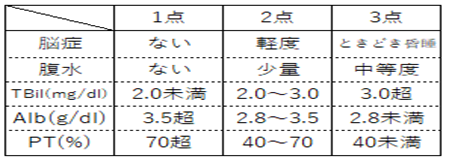  (2)肝臓硬度測定検査（検査日：　　　　　年　 月　 日）　　　　　　　　　　ｋＰa、 (3) 肝生検（検査日：　　　　 年　 月　　 日）     Ｆ　　　　、Ａ　　　　　　 ４． Child-Pugh分類（右表）の該当する症状を○で囲む　　　　　　　　　　　合計　　　　点　　　　Child-Pugh　分類　 A ・ B ・ C　（該当を○で囲む）今回の治療開始前の所見を記入する。１．Ｃ型肝炎ウイルスマーカー　（検査日：　　　　　　　年　　　月　　　日）（１）HCV-RNA定量＿＿＿（単位：logIU/ml･　     、測定法 TaqManPCR法・　    ）（２）ウイルス型　 セロタイプ（グループ）　１　・　２　・　その他（　　　　）　・　判定不能（該当する方を○で囲む）ジェノタイプ（グループ）　１ａ・１ｂ・２ａ・２ｂ・その他（　　　）２．血液検査　（検査日：　　　　　　　年　　　月　　　日）ＡＳＴ　　　　 　　   　　IU／ｌ      ＡLＴ　　　　　　　 IU／ｌ             その他の血液検査所見ヘモグロビン  　　   　  　g／dl      血小板　 　　　　 　万／ul               （必要に応じて記載） ＡＦＰ        　　　　　　ng／mｌ     eGFR      　　　　　mL/分/1.73ｍ2Ｃｃｒ　　　　　　　　　　mL/分/1.73ｍ2(リバビリン併用療法を行う場合でeGFRが50 mL/分/1.73ｍ2未満の場合は、クレアチニンクリアランスの値をご記入ください。検査を実施していない場合はｅＧＦＲからの換算値をご記入ください)　３．画像診断・肝生検などの所見（該当するものを〇で囲む。）(1) 画像診断（検査日：　　　 　　年 　　月　 　日）　検査方法（該当するものを〇で囲む）・エコー       ・CT　　     ・MRI　      ・その他（　　　　　　　　  　）	■所見（必ず記載）　　　　　　　　　　　　　　　 (2)肝臓硬度測定検査（検査日：　　　　　年　 月　 日）　　　　　　　　　　ｋＰa、 (3) 肝生検（検査日：　　　　 年　 月　　 日）     Ｆ　　　　、Ａ　　　　　　 ４． Child-Pugh分類（右表）の該当する症状を○で囲む　　　　　　　　　　　合計　　　　点　　　　Child-Pugh　分類　 A ・ B ・ C　（該当を○で囲む）今回の治療開始前の所見を記入する。１．Ｃ型肝炎ウイルスマーカー　（検査日：　　　　　　　年　　　月　　　日）（１）HCV-RNA定量＿＿＿（単位：logIU/ml･　     、測定法 TaqManPCR法・　    ）（２）ウイルス型　 セロタイプ（グループ）　１　・　２　・　その他（　　　　）　・　判定不能（該当する方を○で囲む）ジェノタイプ（グループ）　１ａ・１ｂ・２ａ・２ｂ・その他（　　　）２．血液検査　（検査日：　　　　　　　年　　　月　　　日）ＡＳＴ　　　　 　　   　　IU／ｌ      ＡLＴ　　　　　　　 IU／ｌ             その他の血液検査所見ヘモグロビン  　　   　  　g／dl      血小板　 　　　　 　万／ul               （必要に応じて記載） ＡＦＰ        　　　　　　ng／mｌ     eGFR      　　　　　mL/分/1.73ｍ2Ｃｃｒ　　　　　　　　　　mL/分/1.73ｍ2(リバビリン併用療法を行う場合でeGFRが50 mL/分/1.73ｍ2未満の場合は、クレアチニンクリアランスの値をご記入ください。検査を実施していない場合はｅＧＦＲからの換算値をご記入ください)　３．画像診断・肝生検などの所見（該当するものを〇で囲む。）(1) 画像診断（検査日：　　　 　　年 　　月　 　日）　検査方法（該当するものを〇で囲む）・エコー       ・CT　　     ・MRI　      ・その他（　　　　　　　　  　）	■所見（必ず記載）　　　　　　　　　　　　　　　 (2)肝臓硬度測定検査（検査日：　　　　　年　 月　 日）　　　　　　　　　　ｋＰa、 (3) 肝生検（検査日：　　　　 年　 月　　 日）     Ｆ　　　　、Ａ　　　　　　 ４． Child-Pugh分類（右表）の該当する症状を○で囲む　　　　　　　　　　　合計　　　　点　　　　Child-Pugh　分類　 A ・ B ・ C　（該当を○で囲む）今回の治療開始前の所見を記入する。１．Ｃ型肝炎ウイルスマーカー　（検査日：　　　　　　　年　　　月　　　日）（１）HCV-RNA定量＿＿＿（単位：logIU/ml･　     、測定法 TaqManPCR法・　    ）（２）ウイルス型　 セロタイプ（グループ）　１　・　２　・　その他（　　　　）　・　判定不能（該当する方を○で囲む）ジェノタイプ（グループ）　１ａ・１ｂ・２ａ・２ｂ・その他（　　　）２．血液検査　（検査日：　　　　　　　年　　　月　　　日）ＡＳＴ　　　　 　　   　　IU／ｌ      ＡLＴ　　　　　　　 IU／ｌ             その他の血液検査所見ヘモグロビン  　　   　  　g／dl      血小板　 　　　　 　万／ul               （必要に応じて記載） ＡＦＰ        　　　　　　ng／mｌ     eGFR      　　　　　mL/分/1.73ｍ2Ｃｃｒ　　　　　　　　　　mL/分/1.73ｍ2(リバビリン併用療法を行う場合でeGFRが50 mL/分/1.73ｍ2未満の場合は、クレアチニンクリアランスの値をご記入ください。検査を実施していない場合はｅＧＦＲからの換算値をご記入ください)　３．画像診断・肝生検などの所見（該当するものを〇で囲む。）(1) 画像診断（検査日：　　　 　　年 　　月　 　日）　検査方法（該当するものを〇で囲む）・エコー       ・CT　　     ・MRI　      ・その他（　　　　　　　　  　）	■所見（必ず記載）　　　　　　　　　　　　　　　 (2)肝臓硬度測定検査（検査日：　　　　　年　 月　 日）　　　　　　　　　　ｋＰa、 (3) 肝生検（検査日：　　　　 年　 月　　 日）     Ｆ　　　　、Ａ　　　　　　 ４． Child-Pugh分類（右表）の該当する症状を○で囲む　　　　　　　　　　　合計　　　　点　　　　Child-Pugh　分類　 A ・ B ・ C　（該当を○で囲む）（参考所見）HCV薬剤耐性：あり（NS5A(Y93H)、NS5A(　　　)、NS3(　　　 )、その他：　　　　　　　）・なし（該当に○又は記入）HCV薬剤耐性：あり（NS5A(Y93H)、NS5A(　　　)、NS3(　　　 )、その他：　　　　　　　）・なし（該当に○又は記入）HCV薬剤耐性：あり（NS5A(Y93H)、NS5A(　　　)、NS3(　　　 )、その他：　　　　　　　）・なし（該当に○又は記入）HCV薬剤耐性：あり（NS5A(Y93H)、NS5A(　　　)、NS3(　　　 )、その他：　　　　　　　）・なし（該当に○又は記入）診　　断該当番号を○で囲む　１．慢性肝炎（Ｃ型肝炎ウイルスによる）２．代償性肝硬変（Ｃ型肝炎ウイルスによる）　※Child-Pugh分類Aに限る該当番号を○で囲む　１．慢性肝炎（Ｃ型肝炎ウイルスによる）２．代償性肝硬変（Ｃ型肝炎ウイルスによる）　※Child-Pugh分類Aに限る該当番号を○で囲む　１．慢性肝炎（Ｃ型肝炎ウイルスによる）２．代償性肝硬変（Ｃ型肝炎ウイルスによる）　※Child-Pugh分類Aに限る該当番号を○で囲む　１．慢性肝炎（Ｃ型肝炎ウイルスによる）２．代償性肝硬変（Ｃ型肝炎ウイルスによる）　※Child-Pugh分類Aに限る肝がんの合併１．肝がんの合併※あり　　　　　　　　　　　２．肝がんの合併なし（該当するものに〇）※肝がんの合併がある場合は適応になりません。　　・これまで肝がんなし　　・過去に肝がんがあったが現在はなし　　１．肝がんの合併※あり　　　　　　　　　　　２．肝がんの合併なし（該当するものに〇）※肝がんの合併がある場合は適応になりません。　　・これまで肝がんなし　　・過去に肝がんがあったが現在はなし　　１．肝がんの合併※あり　　　　　　　　　　　２．肝がんの合併なし（該当するものに〇）※肝がんの合併がある場合は適応になりません。　　・これまで肝がんなし　　・過去に肝がんがあったが現在はなし　　１．肝がんの合併※あり　　　　　　　　　　　２．肝がんの合併なし（該当するものに〇）※肝がんの合併がある場合は適応になりません。　　・これまで肝がんなし　　・過去に肝がんがあったが現在はなし　　治療内容インターフェロンフリー治療　（該当番号を○で囲む）　１．ダクラタスビル及びアスナプレビル併用療法　５．グレカプレビル水和物／ピブレンタスビル配合剤　２．ソホスブビル及びリバビリンの併用療法　　　６．ソホスブビル/ベルパタスビル配合錠、リバビリン併用　　　３．レジパスビル／ソホスブビル配合錠　　　　　７．その他の薬剤（薬剤名　　　　　　　　　　　　　　　） 　４．エルバスビル及びグラゾプレビル水和物の併用療法治療予定期間　　　　週（　　　　　　年　　　月　～　　　　　　　年　　　月）インターフェロンフリー治療　（該当番号を○で囲む）　１．ダクラタスビル及びアスナプレビル併用療法　５．グレカプレビル水和物／ピブレンタスビル配合剤　２．ソホスブビル及びリバビリンの併用療法　　　６．ソホスブビル/ベルパタスビル配合錠、リバビリン併用　　　３．レジパスビル／ソホスブビル配合錠　　　　　７．その他の薬剤（薬剤名　　　　　　　　　　　　　　　） 　４．エルバスビル及びグラゾプレビル水和物の併用療法治療予定期間　　　　週（　　　　　　年　　　月　～　　　　　　　年　　　月）インターフェロンフリー治療　（該当番号を○で囲む）　１．ダクラタスビル及びアスナプレビル併用療法　５．グレカプレビル水和物／ピブレンタスビル配合剤　２．ソホスブビル及びリバビリンの併用療法　　　６．ソホスブビル/ベルパタスビル配合錠、リバビリン併用　　　３．レジパスビル／ソホスブビル配合錠　　　　　７．その他の薬剤（薬剤名　　　　　　　　　　　　　　　） 　４．エルバスビル及びグラゾプレビル水和物の併用療法治療予定期間　　　　週（　　　　　　年　　　月　～　　　　　　　年　　　月）インターフェロンフリー治療　（該当番号を○で囲む）　１．ダクラタスビル及びアスナプレビル併用療法　５．グレカプレビル水和物／ピブレンタスビル配合剤　２．ソホスブビル及びリバビリンの併用療法　　　６．ソホスブビル/ベルパタスビル配合錠、リバビリン併用　　　３．レジパスビル／ソホスブビル配合錠　　　　　７．その他の薬剤（薬剤名　　　　　　　　　　　　　　　） 　４．エルバスビル及びグラゾプレビル水和物の併用療法治療予定期間　　　　週（　　　　　　年　　　月　～　　　　　　　年　　　月）治療上の問題点本診断書の作成医師以下のいずれかにチェックがない場合は助成対象になりません。□肝疾患診療連携拠点病院に常勤する日本肝臓学会肝臓専門医□他の日本肝臓学会肝臓専門医で、意見書（様式第４号の９）を添付している医師以下のいずれかにチェックがない場合は助成対象になりません。□肝疾患診療連携拠点病院に常勤する日本肝臓学会肝臓専門医□他の日本肝臓学会肝臓専門医で、意見書（様式第４号の９）を添付している医師以下のいずれかにチェックがない場合は助成対象になりません。□肝疾患診療連携拠点病院に常勤する日本肝臓学会肝臓専門医□他の日本肝臓学会肝臓専門医で、意見書（様式第４号の９）を添付している医師以下のいずれかにチェックがない場合は助成対象になりません。□肝疾患診療連携拠点病院に常勤する日本肝臓学会肝臓専門医□他の日本肝臓学会肝臓専門医で、意見書（様式第４号の９）を添付している医師上記のとおり、以前とは異なるインターフェロンフリー治療薬による再治療を行う必要があると診断します。医療機関名及び所在地　　　　　　　　　　　　　　　　記載年月日　　　　　　　年　　　月　　　日□　日本肝臓学会肝臓専門医　　　　　　　　　　　　　　　　　　　　　　　　　　　　　医師氏名　　　　　　　　　　　　　　　　印上記のとおり、以前とは異なるインターフェロンフリー治療薬による再治療を行う必要があると診断します。医療機関名及び所在地　　　　　　　　　　　　　　　　記載年月日　　　　　　　年　　　月　　　日□　日本肝臓学会肝臓専門医　　　　　　　　　　　　　　　　　　　　　　　　　　　　　医師氏名　　　　　　　　　　　　　　　　印上記のとおり、以前とは異なるインターフェロンフリー治療薬による再治療を行う必要があると診断します。医療機関名及び所在地　　　　　　　　　　　　　　　　記載年月日　　　　　　　年　　　月　　　日□　日本肝臓学会肝臓専門医　　　　　　　　　　　　　　　　　　　　　　　　　　　　　医師氏名　　　　　　　　　　　　　　　　印上記のとおり、以前とは異なるインターフェロンフリー治療薬による再治療を行う必要があると診断します。医療機関名及び所在地　　　　　　　　　　　　　　　　記載年月日　　　　　　　年　　　月　　　日□　日本肝臓学会肝臓専門医　　　　　　　　　　　　　　　　　　　　　　　　　　　　　医師氏名　　　　　　　　　　　　　　　　印上記のとおり、以前とは異なるインターフェロンフリー治療薬による再治療を行う必要があると診断します。医療機関名及び所在地　　　　　　　　　　　　　　　　記載年月日　　　　　　　年　　　月　　　日□　日本肝臓学会肝臓専門医　　　　　　　　　　　　　　　　　　　　　　　　　　　　　医師氏名　　　　　　　　　　　　　　　　印ふりがな患者氏名性別生年月日（年齢）ふりがな患者氏名男・女　　　 　　年 　　月 　　日生（満 　　歳）住　　所〒　　　―　電話番号　　　　（　　　　　　）〒　　　―　電話番号　　　　（　　　　　　）〒　　　―　電話番号　　　　（　　　　　　）（３）インターフェロンフリー治療についてＨＣＶ－ＲＮＡ陽性のＣ型慢性肝疾患（Ｃ型慢性肝炎若しくはChild-Pugh分類ＡのＣ型代償性肝硬変又はChild-Pugh分類Ｂ若しくはＣのＣ型非代償性肝硬変）で、インターフェロンを含まない抗ウイルス治療を行う予定、又は実施中の者のうち、肝がんの合併のないもの。※１　上記については、Ｃ型慢性肝炎又はChild-Pugh分類ＡのＣ型代償性肝硬変に対しては原則１回のみの助成とし、Child-Pugh分類Ｂ又はＣのＣ型非代償性肝硬変に対しては１回のみの助成とする。ただし、インターフェロンフリー治療歴のある者については、肝疾患診療連携拠点病院に常勤する日本肝臓学会肝臓専門医によって他のインターフェロンフリー治療薬を用いた再治療を行うことが適切であると判断される場合に限り、改めて助成の対象とすることができる。なお、２．（１）及び２．（２）に係る治療歴の有無を問わない。※２　上記については、初回治療の場合、原則として日本肝臓学会肝臓専門医が「肝炎治療受給者証の交付申請に係る診断書」を作成すること。※３　上記については、再治療の場合、肝疾患診療連携拠点病院に常勤する日本肝臓学会肝臓専門医の判断を踏まえた上で、原則として日本肝臓学会肝臓専門医が「肝炎治療受給者証の交付申請に係る診断書」を作成すること。ふりがな患者氏名性別生年月日（年齢）ふりがな患者氏名男・女　　　 　　　　年 　　月 　　日生（満 　　歳）住　　所〒　　　―　電話番号　　　　（　　　　　　）〒　　　―　電話番号　　　　（　　　　　　）〒　　　―　電話番号　　　　（　　　　　　）〒　　　―　電話番号　　　　（　　　　　　）診断年月　年　　月前医(あれば記載）医療機関名医師名医療機関名医師名過去の治療歴該当する場合、チェックする。□ インターフェロン治療歴(3剤併用療法を含む)あり。（薬剤名：　　　　　　　　　　　　　　　）（中止・再燃・無効）□ インターフェロンフリー治療歴あり（薬剤名：　　　　　　　　　　　　　　　）（中止・再燃・無効）該当する場合、チェックする。□ インターフェロン治療歴(3剤併用療法を含む)あり。（薬剤名：　　　　　　　　　　　　　　　）（中止・再燃・無効）□ インターフェロンフリー治療歴あり（薬剤名：　　　　　　　　　　　　　　　）（中止・再燃・無効）該当する場合、チェックする。□ インターフェロン治療歴(3剤併用療法を含む)あり。（薬剤名：　　　　　　　　　　　　　　　）（中止・再燃・無効）□ インターフェロンフリー治療歴あり（薬剤名：　　　　　　　　　　　　　　　）（中止・再燃・無効）該当する場合、チェックする。□ インターフェロン治療歴(3剤併用療法を含む)あり。（薬剤名：　　　　　　　　　　　　　　　）（中止・再燃・無効）□ インターフェロンフリー治療歴あり（薬剤名：　　　　　　　　　　　　　　　）（中止・再燃・無効）検査所見今回の治療開始前の所見を記入する。１．Ｃ型肝炎ウイルスマーカー　（検査日：　　　　　　　年　　　月　　　日）（１）HCV-RNA定量＿＿＿（単位：logIU/ml･　     、測定法 TaqManPCR法・　    ）（２）ウイルス型　 セロタイプ（グループ）　１　・　２　・　その他（　　　　）　・　判定不能（該当するものを○で囲む）　ジェノタイプ（グループ）　１ａ  ・１ｂ  　・２ａ  ・２ｂ 　・その他（　　　　）２．血液検査　（検査日：　　　　　　　年　　　月　　　日）ＡＳＴ　　　　 　　   　　IU／ｌ       ＡLＴ　　　　　　　　　　　IU／ｌヘモグロビン  　　   　  　g／dl       血小板　 　　　　 　　　 　万／ul ＡＦＰ        　　　　　　ng／mｌ      ｅＧＦＲ    　　　　　　　　mL/分/1.73ｍ2３．画像診断・肝生検などの所見（該当するものを〇で囲む。）(1) 画像診断（検査日：　　　 　　年 　　月　 　日）　検査方法（該当するものを〇で囲む）・エコー       ・CT　　     ・MRI　      ・その他（　　　　　　　　  　）■所見（必ず記載）　　　　　　　　　　　　　　　	(2)肝臓硬度測定検査（検査日：　　　　 　年　 　月　　 日）　　　　　　　　　　　　　　　ｋＰa、(3) 肝生検（検査日：　　　　 年　 月　　 日）　       　　　　Ｆ　　　　、Ａ　　　　　　４． Child-Pugh分類（右表）の該当する症状を○で囲む　　　　　　　合計　　　　　点Child-Pugh　分類　 A 　　・ B 　　・ C　（該当するものを○で囲む）今回の治療開始前の所見を記入する。１．Ｃ型肝炎ウイルスマーカー　（検査日：　　　　　　　年　　　月　　　日）（１）HCV-RNA定量＿＿＿（単位：logIU/ml･　     、測定法 TaqManPCR法・　    ）（２）ウイルス型　 セロタイプ（グループ）　１　・　２　・　その他（　　　　）　・　判定不能（該当するものを○で囲む）　ジェノタイプ（グループ）　１ａ  ・１ｂ  　・２ａ  ・２ｂ 　・その他（　　　　）２．血液検査　（検査日：　　　　　　　年　　　月　　　日）ＡＳＴ　　　　 　　   　　IU／ｌ       ＡLＴ　　　　　　　　　　　IU／ｌヘモグロビン  　　   　  　g／dl       血小板　 　　　　 　　　 　万／ul ＡＦＰ        　　　　　　ng／mｌ      ｅＧＦＲ    　　　　　　　　mL/分/1.73ｍ2３．画像診断・肝生検などの所見（該当するものを〇で囲む。）(1) 画像診断（検査日：　　　 　　年 　　月　 　日）　検査方法（該当するものを〇で囲む）・エコー       ・CT　　     ・MRI　      ・その他（　　　　　　　　  　）■所見（必ず記載）　　　　　　　　　　　　　　　	(2)肝臓硬度測定検査（検査日：　　　　 　年　 　月　　 日）　　　　　　　　　　　　　　　ｋＰa、(3) 肝生検（検査日：　　　　 年　 月　　 日）　       　　　　Ｆ　　　　、Ａ　　　　　　４． Child-Pugh分類（右表）の該当する症状を○で囲む　　　　　　　合計　　　　　点Child-Pugh　分類　 A 　　・ B 　　・ C　（該当するものを○で囲む）今回の治療開始前の所見を記入する。１．Ｃ型肝炎ウイルスマーカー　（検査日：　　　　　　　年　　　月　　　日）（１）HCV-RNA定量＿＿＿（単位：logIU/ml･　     、測定法 TaqManPCR法・　    ）（２）ウイルス型　 セロタイプ（グループ）　１　・　２　・　その他（　　　　）　・　判定不能（該当するものを○で囲む）　ジェノタイプ（グループ）　１ａ  ・１ｂ  　・２ａ  ・２ｂ 　・その他（　　　　）２．血液検査　（検査日：　　　　　　　年　　　月　　　日）ＡＳＴ　　　　 　　   　　IU／ｌ       ＡLＴ　　　　　　　　　　　IU／ｌヘモグロビン  　　   　  　g／dl       血小板　 　　　　 　　　 　万／ul ＡＦＰ        　　　　　　ng／mｌ      ｅＧＦＲ    　　　　　　　　mL/分/1.73ｍ2３．画像診断・肝生検などの所見（該当するものを〇で囲む。）(1) 画像診断（検査日：　　　 　　年 　　月　 　日）　検査方法（該当するものを〇で囲む）・エコー       ・CT　　     ・MRI　      ・その他（　　　　　　　　  　）■所見（必ず記載）　　　　　　　　　　　　　　　	(2)肝臓硬度測定検査（検査日：　　　　 　年　 　月　　 日）　　　　　　　　　　　　　　　ｋＰa、(3) 肝生検（検査日：　　　　 年　 月　　 日）　       　　　　Ｆ　　　　、Ａ　　　　　　４． Child-Pugh分類（右表）の該当する症状を○で囲む　　　　　　　合計　　　　　点Child-Pugh　分類　 A 　　・ B 　　・ C　（該当するものを○で囲む）今回の治療開始前の所見を記入する。１．Ｃ型肝炎ウイルスマーカー　（検査日：　　　　　　　年　　　月　　　日）（１）HCV-RNA定量＿＿＿（単位：logIU/ml･　     、測定法 TaqManPCR法・　    ）（２）ウイルス型　 セロタイプ（グループ）　１　・　２　・　その他（　　　　）　・　判定不能（該当するものを○で囲む）　ジェノタイプ（グループ）　１ａ  ・１ｂ  　・２ａ  ・２ｂ 　・その他（　　　　）２．血液検査　（検査日：　　　　　　　年　　　月　　　日）ＡＳＴ　　　　 　　   　　IU／ｌ       ＡLＴ　　　　　　　　　　　IU／ｌヘモグロビン  　　   　  　g／dl       血小板　 　　　　 　　　 　万／ul ＡＦＰ        　　　　　　ng／mｌ      ｅＧＦＲ    　　　　　　　　mL/分/1.73ｍ2３．画像診断・肝生検などの所見（該当するものを〇で囲む。）(1) 画像診断（検査日：　　　 　　年 　　月　 　日）　検査方法（該当するものを〇で囲む）・エコー       ・CT　　     ・MRI　      ・その他（　　　　　　　　  　）■所見（必ず記載）　　　　　　　　　　　　　　　	(2)肝臓硬度測定検査（検査日：　　　　 　年　 　月　　 日）　　　　　　　　　　　　　　　ｋＰa、(3) 肝生検（検査日：　　　　 年　 月　　 日）　       　　　　Ｆ　　　　、Ａ　　　　　　４． Child-Pugh分類（右表）の該当する症状を○で囲む　　　　　　　合計　　　　　点Child-Pugh　分類　 A 　　・ B 　　・ C　（該当するものを○で囲む）（参考所見）HCV薬剤耐性：あり（NS5A(Y93H)、NS5A(　　　)、NS3(　　　 )、その他：　　　　　　　）・なし（該当に○又は記入）HCV薬剤耐性：あり（NS5A(Y93H)、NS5A(　　　)、NS3(　　　 )、その他：　　　　　　　）・なし（該当に○又は記入）HCV薬剤耐性：あり（NS5A(Y93H)、NS5A(　　　)、NS3(　　　 )、その他：　　　　　　　）・なし（該当に○又は記入）HCV薬剤耐性：あり（NS5A(Y93H)、NS5A(　　　)、NS3(　　　 )、その他：　　　　　　　）・なし（該当に○又は記入）診　　断該当する場合、チェックする。　□　非代償性肝硬変（Ｃ型肝炎ウイルスによる）　※Child-Pugh分類Ｂ又はＣに限る該当する場合、チェックする。　□　非代償性肝硬変（Ｃ型肝炎ウイルスによる）　※Child-Pugh分類Ｂ又はＣに限る該当する場合、チェックする。　□　非代償性肝硬変（Ｃ型肝炎ウイルスによる）　※Child-Pugh分類Ｂ又はＣに限る該当する場合、チェックする。　□　非代償性肝硬変（Ｃ型肝炎ウイルスによる）　※Child-Pugh分類Ｂ又はＣに限る肝がんの合併１．肝がんの合併※あり　　　　　　　　　　　　２．肝がんの合併なし（該当するものに〇）※肝がんの合併がある場合は適応になりません。　　・これまで肝がんなし　　・過去に肝がんがあったが現在はなし　　１．肝がんの合併※あり　　　　　　　　　　　　２．肝がんの合併なし（該当するものに〇）※肝がんの合併がある場合は適応になりません。　　・これまで肝がんなし　　・過去に肝がんがあったが現在はなし　　１．肝がんの合併※あり　　　　　　　　　　　　２．肝がんの合併なし（該当するものに〇）※肝がんの合併がある場合は適応になりません。　　・これまで肝がんなし　　・過去に肝がんがあったが現在はなし　　１．肝がんの合併※あり　　　　　　　　　　　　２．肝がんの合併なし（該当するものに〇）※肝がんの合併がある場合は適応になりません。　　・これまで肝がんなし　　・過去に肝がんがあったが現在はなし　　治療内容インターフェロンフリー治療　（該当番号を○で囲む）　１．ソホスブビル/ベルパタスビル配合錠　２．その他の薬剤（薬剤名　　　　　　　　　　　　　　　　　　　　　　　）　治療予定期間　　　　週（　　　　　　年　　　月　～　　　　　　　年　　　月）インターフェロンフリー治療　（該当番号を○で囲む）　１．ソホスブビル/ベルパタスビル配合錠　２．その他の薬剤（薬剤名　　　　　　　　　　　　　　　　　　　　　　　）　治療予定期間　　　　週（　　　　　　年　　　月　～　　　　　　　年　　　月）インターフェロンフリー治療　（該当番号を○で囲む）　１．ソホスブビル/ベルパタスビル配合錠　２．その他の薬剤（薬剤名　　　　　　　　　　　　　　　　　　　　　　　）　治療予定期間　　　　週（　　　　　　年　　　月　～　　　　　　　年　　　月）インターフェロンフリー治療　（該当番号を○で囲む）　１．ソホスブビル/ベルパタスビル配合錠　２．その他の薬剤（薬剤名　　　　　　　　　　　　　　　　　　　　　　　）　治療予定期間　　　　週（　　　　　　年　　　月　～　　　　　　　年　　　月）治療上の問題点本診断書の作成医師インターフェロンフリー治療歴のある場合、以下のいずれかにチェックがない場合は助成対象になりません。□肝疾患診療連携拠点病院に常勤する日本肝臓学会肝臓専門医□他の日本肝臓学会肝臓専門医で、意見書（様式第４号の９）を添付している医師インターフェロンフリー治療歴のある場合、以下のいずれかにチェックがない場合は助成対象になりません。□肝疾患診療連携拠点病院に常勤する日本肝臓学会肝臓専門医□他の日本肝臓学会肝臓専門医で、意見書（様式第４号の９）を添付している医師インターフェロンフリー治療歴のある場合、以下のいずれかにチェックがない場合は助成対象になりません。□肝疾患診療連携拠点病院に常勤する日本肝臓学会肝臓専門医□他の日本肝臓学会肝臓専門医で、意見書（様式第４号の９）を添付している医師インターフェロンフリー治療歴のある場合、以下のいずれかにチェックがない場合は助成対象になりません。□肝疾患診療連携拠点病院に常勤する日本肝臓学会肝臓専門医□他の日本肝臓学会肝臓専門医で、意見書（様式第４号の９）を添付している医師上記のとおり、非代償性肝硬変に対するインターフェロンフリー治療を行う必要があると判断します。　医療機関名及び所在地　　　　　　　　　　　　　　　　記載年月日　　　　　　　年　　　月　　　日□　日本肝臓学会肝臓専門医　　　　　　　　　　　　医師氏名　　　　　　　　　　　　　　　　印　　　　　上記のとおり、非代償性肝硬変に対するインターフェロンフリー治療を行う必要があると判断します。　医療機関名及び所在地　　　　　　　　　　　　　　　　記載年月日　　　　　　　年　　　月　　　日□　日本肝臓学会肝臓専門医　　　　　　　　　　　　医師氏名　　　　　　　　　　　　　　　　印　　　　　上記のとおり、非代償性肝硬変に対するインターフェロンフリー治療を行う必要があると判断します。　医療機関名及び所在地　　　　　　　　　　　　　　　　記載年月日　　　　　　　年　　　月　　　日□　日本肝臓学会肝臓専門医　　　　　　　　　　　　医師氏名　　　　　　　　　　　　　　　　印　　　　　上記のとおり、非代償性肝硬変に対するインターフェロンフリー治療を行う必要があると判断します。　医療機関名及び所在地　　　　　　　　　　　　　　　　記載年月日　　　　　　　年　　　月　　　日□　日本肝臓学会肝臓専門医　　　　　　　　　　　　医師氏名　　　　　　　　　　　　　　　　印　　　　　上記のとおり、非代償性肝硬変に対するインターフェロンフリー治療を行う必要があると判断します。　医療機関名及び所在地　　　　　　　　　　　　　　　　記載年月日　　　　　　　年　　　月　　　日□　日本肝臓学会肝臓専門医　　　　　　　　　　　　医師氏名　　　　　　　　　　　　　　　　印　　　　　